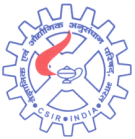 CENTRAL INSTITUTE OF MINING & FUEL RESEARCH(Council of Scientific & Industrial Research)Barwa Road, Dhanbad – 826 015 (Jharkhand) INDIAName of Contractor: 					Dated:Name of Work : Interior maintenance, roof treatment, water supply, sewerage line, renovation of scientist apartment (bathroom & toilet), shed over the balcony, anti-termite treatment at staff qtrs., CSIR-CIMFR HQ, Dhanbad.File no: 23(810)/2017-GA/CONTENTSN.B.: Tenderers should confirm that they have received all the above.Cost of tender set received vide D.D. No.:……………..,dated: for Rs…………(Rupees ………………………………………)								    Signature of the officer    		 Issuing tenderEarnest Money for Rs………Deposited terms or cash/ DD/Crossed cheque (certified good byBank) deposit at all Govt.Security vide MR No./DD etc./In favour of the Director, CIMFR, DhanbadDate:								       Signature of tendererसीएसआईआर-केन्द्रीय खनन एवं ईंधन अनुसंधान संस्थानCSIR-CENTRAL INSTITUTE OF MINING & FUEL RESEARCH, DHANBADनिविदा आमंत्रण सूचना / NOTICE INVITING TENDERसं. /No. 23(810)/2017-GA/					              				 दिनांकित/ Dated: 01/06/2017    केंद्रीय लोक निर्माण विभाग, राज्य लोक निर्माण विभाग, एमईएस, रेलवे, रक्षा और अन्य सरकारी विभाग, सीएसआईआर या अन्य किसी प्रयोगशाला के साथ पंजीकृत प्रामाणिक सरकारी संविदाकारों, जिन्होंने पिछले 7 (सात) वर्षों में कम से कम 3 (तीन) समान प्रकृति के कार्य (अनुमानित मूल्य के 40% के समान), या 2 (दो) समान प्रकृति के कार्य (अनुमानित मूल्य के  60% के समान) या 1 (एक) समान प्रकृति के कार्य (अनुमानित मूल्य के 80% के बराबर) सफलतापूर्वक संपन्न किया है, से मुहरबंद निविदाएँ आमंत्रित की जा रही हैं।/ Sealed tenders are hereby invited from bonafide govt. contractors, registered with CPWD, State, PWD, MES, Railway, Defence and other Govt. Department, CSIR or any of its laboratories, who have successfully completed at least 3 (three) similar type (equal to 40% of the estimated value) or 2 (two) similar type (equal to 60% of the estimated value) or 1 (one) similar type (equal to 80% of the estimated value) in last (7) seven years.निविदा जमा करने के समय विधिवत रूप में अनुप्रमाणित निम्नलिखित दस्तावेजों का प्रमाण प्रस्तुत किया जाना है।/ The following proof of documents in duly attested to be submitted alongwith submission of tender.वैध विक्रय कर, पंजीकरण संख्या एवं निकासी प्रमाण पत्र और पैन कार्ड / Valid sales tax, registration no. & Clearance certificate and PAN card.संबंधित विभाग के किसी अधिकारी जो कार्यकारी अभियंता के पद से नीचे के न हो, से यथा-उल्लेखित समान मूल्यों के कार्य (अनुसूची सहित) के लिए प्राप्त भुगतान के साथ समापन प्रमाणपत्र। /Completion certificate alongwith payment received of the similar works (including schedule) of values as mentioned above from an officer not below the rank of Executive Engineer of the concerned Department.सीपीडब्ल्यूडी, राज्य पीडब्ल्यूडी, एमईएस, रेलवे, रक्षा और अन्य सरकारी विभाग से प्राप्त पंजीकरण प्रमाण पत्र।/ Registration certificate from CPWD, State PWD, MES, Railway, Defence and other Govt. Department.निविदाएँ 2 भाग प्रणाली में प्रस्तुत की जानी हैं Tenders to be submitted in 2 Part System1. भाग – I/ Part – I में निम्नलिखित दस्तावेज शामिल हैं  Consists of following documentsउपर्युक्त दस्तावेजों का प्रमाण (1-3)/ Proof of documents as mentioned above (1-3)बयाना राशि/ Earnest Money2.  भाग - II / Part-IIमें निम्नलिखित दस्तावेज शामिल हैंConsists of following documentsविभिन्न नियमानुसार सभी करों एवं उपकरों को सम्मिलित करते हुए कार्य से संबंधित मदों की पूर्ण विनिर्देश सहित लागत/ Costing along with full specifications of the items involved in the work including all Taxes & Levies as per different laws.निविदा प्रपत्र दिनांक 13/06/2017 से 23/06/2017 तक सीआईएमएफआर वैबसाइट मे उपलब्ध होगा। निविदा दस्तावेज की लागत के साथ अग्रधन राशि किसी भी राष्ट्रीयकृत अनुसूचित बैंक द्वारा जारी आदाता खाता डिमाण्ड ड्राफ्ट के माध्यम से निदेशक, सीआईएमएफआर, धनबाद के खाते में भुगतेय होगी। / Tender paper will be available from   13/06/2017 to 23/06/2017 on CIMFR website www.cimfr.nic.in. Cost of Tender Documents will be submitted along with earnest money separately in the form of Account Payee D.D. from any nationalized schedule bank drawn in favour of Director, CIMFR, Dhanbad. भाग- I और भाग - II को अलग-अलग मुहरबंद लिफाफों में बंद कर एक अन्य तीसरे मुहरबंद लिफाफे में जमा किया जाना है, जिसके ऊपर भी स्पष्ट एवं बड़े अक्षरों में कार्य का नाम, निविदादाता का पता लिखा होना चाहिए तथा इसे प्रशासनिक अधिकारी/ अनुभाग अधिकारी से दिनांक, हस्ताक्षर प्राप्त करने के पश्चात प्रशासनिक अधिकारी, सीआईएमएफआर मुख्यालय, धनबाद के कार्यालय में रखे निविदा पेटी में दिनांक 27/06/2017 अपराह्न 3.00 बजे तक या उससे पूर्व जमा किया जा सकता है। भाग - I (तकनीकी बोली) पहले खोली जाएगी, ईएमडी के सत्यापन के पश्चात् भाग- II (वाणिज्यिक बोली) उसी दिन अपराह्न 3.30 बजे निविदादाता या उनके अधिकृत प्रतिनिधियों की उपस्थिति में खोली जाएगी।/ The Part-I & Part-II are to be individually sealed in separate envelopes and are to be put in a 3rd envelope which shall also be sealed and superscribed with the name of work in bold letters, address of the depositors and to be dropped in the Tender Box kept in the Office of the Administrative Officer, CIMFR, Dhanbad, after obtaining date, signature of Administrative Officer / Section Officer on or before  27/06/2017 at 3:00 P.M. and Part – I (Technical bid) will be opened first, after verification of EMD, Part – II (Commercial bid) will be opened on the same day at 3:30 P.M., in presence of the intending tenderers or their authorized representatives whoever present themselves at the time of opening of tenders. बयाना राशि को किसी भी राष्ट्रीयकृत अनुसूचित बैंक द्वारा जारी आदाता खाता डिमाण्ड ड्राफ्ट के माध्यम से, जो निदेशक, सीआईएमएफआर धनबाद के स्टेट बैंक ऑफ इंडिया, हीरापुर (कोड-1670) खाते में भुगतेय हो, जमा किया जाना होगा।/ EARNEST MONEY SHOULD BE DEPOSITED IN THE FORM OF ACCOUNT PAYEE DEMAND DRAFT FROM ANY NATIONALIZED SCHEDULE BANK PAYABLE AT SBI, HIRAPUR (CODE- 1670) DHANBAD IN FAVOUR OF DIRECTOR, CENTRAL INSTITUTE OF MINING & FUEL RESEARCH, DHANBAD.अपूर्ण निविदा, देर/विलंब से प्राप्त निविदाएँ, साथ ही बिना बयाना राशि की निविदाएँ भी सरसरी तौर पर अस्वीकृत कर दी जाएगी।/ INCOMPLETE TENDERS, LATE/ DELAYED TENDERS AS WELL AS TENDERS WITHOUT EARNEST MONEY SHALL BE SUMMARILY REJECTED.निदेशक, सीएसआईआर-सीआईएमएफआर, किसी भी निविदा को अंशतः या पूर्णतः स्वीकार करने अथवा सभी को बिना कोई कारण बताए निरस्त करने का अधिकार रखता है। / DIRECTOR, CSIR-CIMFR, RESERVES THE RIGHT OF ACCEPTING ANY TENDER IN PART OR IN FULL OR REJECTING ALL WITHOUT ASSIGNING ANY REASON.न्यूनतम बोली लगाने वाले फर्म को कार्यादेश जारी करने से पूर्व नियमानुसार निष्पादन गारंटी राशि जमा करना होगा।/ LOWEST QUOTING FIRM HAS TO SUBMIT PERFORMANCE GUARANTEE AS PER RULE BEFORE AWARDING THE JOB.आकलन राशि डीएसआर-2014 और पीएमआर पर आधारित है। ESTIMATE BASED ON DSR – 2014 & PMR.कार्य निष्पादन के दौरान सीपीडब्ल्यूडी के विर्निदेशों का सख्ती से पालन किया जाएगा।/ CPWD SPECIFICATION WILL BE FOLLOWED STRICTLY DURING EXECUTION.बोलीदाताओं से हस्तलिखित निविदाएँ स्वीकृत नहीं की जाएँगी। / HAND WRITTEN TENDER WILL NOT BE ACCEPTED FROM BIDDERS.निदेशक, सीआईएमएफआर से अनुरोध है कि वे कृपया सरकारी विभागों में लागू अनुमोदित डीएवीपी दर में प्रेस विज्ञापन के लिए अनुमोदन प्रदान करें। / D’CIMFR may kindly approve for press advertisement in approved DAVP rate as applicable to Govt. Deptt.INSTRUCTION TO BIDDER1. Tenders are hereby invited for the work of 1) Interior maintenance, roof treatment, water supply, sewerage line, renovation of scientist apartment (bathroom & toilet), shed over the balcony, anti-termite treatment at staff qtrs., CSIR-CIMFR HQ, Dhanbad.  from contractors of appropriate class of CPWD, Railways, MES, Post & Telegraph Department and/ or from those who have carried, out similar, works for CSIR and Semi-Govt. Organisations amounting to 1) Rs. 98,14,061.00 (Rupees ninety eight lacs fourteen thousand & sixty one only) and above. The tenders are required to produce proof of fulfilling these conditions alongwith latest Income Tax Clearance Certificate while making request for issue to Tender documents.2. Estimated cost is Rs. 98,14,061.00 (Rupees ninety eight lacs fourteen thousand & sixty one only). 3. Time for carrying out the work will be 12 (twelve) months for the above work and the date of commencement shall be reckoned from the tenth day of issue of award letter.4. Complete Contract documents to be compiled with by the tenderer whose tender may be accepted can be seen at the office of Civil Engineering Section, CIMFR, Dhanbad.5. Tenders should be on the specified from (Non-transferable) which may be obtained from the office of Administrative Officer, CIMFR, Dhanbad during office hours on payment of Rs. 1000/- for the above.  In case (non-refundable) Those parties who submit their tenders, shall be required to pay the above mentioned amount (Cost of Tender Documents) in the form of account payee D.D. drawn in favour of Director, CIMFR, Dhanbad payable at SBI, Hirapur, alongwith their Technical Bid.  of tenders shall be stopped two days before the date of opening of tenders.6. Tenders should be submitted in double sealed covers superscribed with the name of the work, date and time of opening written both on the inner and outer envelopes. They will be received upto 3.00 P.M. on 27/06/2017 and will be opened at 3.30 P.M. on same day in the office of Administrative Officer, CIMFR, Dhanbad Tenders should be dropped in the tender box before the closing date and time indicated. CIMFR will not be held responsible for delay, loss or non-receipt of application or tender document of either side if sent by post and will not entertain any correspondence in this regard. Tenders sent by Telex/Telegram/Fax/E-mail/Post). 7. The Earnest Money amounting to Rs For Sl. no. 1) Rs. 1,96,285/- (Rupees one lac ninety six thousand two hundred eighty five only) & cost of tender document Rs. 1000/- (Rupees one thousand only)  as demand draft or pay order of a schedule band and drawn in favour of Director CIMFR, Dhanbad should accompany the tender. Tenders received without earnest money will be invalid. 8. The employer does not bind himself to accept the lowest or any tender and reserves to himself the right of accepting the whole or any part of the tenderer shall be bound to perform the same at the rates quoted.9. Canvassing in connection with the tenders is prohibited and the tenders submitted by the contractor who resort to canvassing are liable for rejection.10. The tender shall not be permitted to tender for works in the concerned unit of CSIR in which a relative is posted in grade between Controlled of Administration and Junior Engineer, (both inclusive). He shall also intimate the names of persons who are working with him in any capacity or subsequently employed by him and who are relatives as mentioned above.NOTE : A person shall be deemed to be a relative of another if, and only if, (a) they are members of a Hindu undivided family or (b) they are husband and wife or (c) the one is related to the other in the following manner : father’s, mother (including step mother), Son (including step son), Son’s wife, Daughter (including step daughter), father’s father, son’s son, Son’s son’s wife, son’s daughter husband, Daughter’s husband, Daughter’s son. Daughter’s son’s wife, Daughter’s daughter, Daughter’s daughter’s husband, Brother (including step brother), Brother’s wife, Sister (including step sister), Sister’s husband.11. Tender submitted shall remain valid for 90 days from the date of opening for the purpose of acceptance and award of work, validity beyond 90 days from the date of opening shall be by mutual consent.12. The tenderer shall quote rates both in figures and words. He shall also work-out the amount for each item or work and write in both figures and words. On check if there are differences between the rates quoted by the tenderer in words and in figures or in the amount worked out by him the following procedure shall be followed :When there is a difference between the rates in figures and in words, the rates which correspond to the amounts worked out by the tenderer shall be taken as correct.When the amount of an item is not worked out by the tenderer or it does not correspond with the rate written either in figures or in words, the rate quoted by the tenderer in words shall be taken as correct.When the rate quoted by tenderer in figures and in words tallies but the amount is not worked out correctly the rate quoted by the tenderer shall be taken as correct and not the amount.13. The tenderer should see drawings and in case of doubt obtain required particulars, which may in any way influence his tender from the Engineer as no claim whatsoever will be entertained for any alleged ignorance thereof.14. Before tendering, the tenderer shall inspect the site to fully acquaint himself about the condition in regard to accessibility of site, nature and extent of ground, working condition of site and locality including stacking of materials, Installations of tools and plants (T & P) etc., conditions affecting accommodations and movement of labour etc. required for the satisfactory execution of the work contract. No claim whatsoever on such account shall be entertained by the Employer in any circumstances.15. Earnest money will be forfeited if the contractor fails to commence the work as per letter of award.16. Except writing rates and amount, the tenderer should not write any conditions or make any changes, additions, alterations and modifications in the printed form of tenders. Tenderers who are desirous to offer rebate the same should be brought out separately in the covering letter and submitted along with the tender.17.  Some of the provisions of General Conditions of Contract are given below. Interpretation however shall be as given in the General Conditions of Contract.DEFECTS LIABILITY PERIOD: TWELVE months from the date of completion as certified by the Employer.MINIMUM VALUE OF WORK FOR THE INTERMEDIATE CERTIFICATE: Rs.5,00,000.00 or at the discretion of EIC  (Rupees five lacs only). Intermediate certificate for a lesser amount can be admitted for payment at the discretion of the Engineer.SECURITY DEPOSIT : Security deposit shall be deducted from the running bills of 10% of the gross value of work done and measured inclusive of Earnest Money subject to a maximum of Rs. ------------------- (Rupees ------------------------------------------------------------------------------------)COMPENSATION : Contractor shall pay as compensation an amount equal to one percent or such smaller amount as the Employer (whose decision in writing shall be final) may decide on the cost of the whole work shown in the agreement, for every week that the work remains un-commenced or unfinished or due quantity of work remains incomplete after the proper dates. Compensation to be paid shall not exceed ten percent of the estimated cost of work as showing in the agreement.18. Schedule showing approximate quantity of materials to be supplied by the Employer under Clause : 6 of the General conditions of contract for works contracted to be executed and the rates at which they are  to be charged for :NOTE : The Tenderer shall ensure that particulars in the above form are filled in by the Engineer before he submits the tender.19. For all specialist jobs e.g. lights for conditioning, Public address, fire protection, security surveillance and building management systems, technical (covering also general conditions and commercial terms) and financial offers will be given separately in  two sealed covers.) Issue of cement and steel are subjected to availability in CIMFR Stores and the recovery of materials will be made as stated in Sl No. 18 of BOQ, in case issue is made from CIMFR Stores.     b) In case of non-availability of materials i.e. cement and steel in CIMFR Store, the agency has to procure the same after obtaining due authorization from the department and the materials to be got approved by the Engineer-in-Charge and materials brought to site are to be entered in store’s ledger before using the same to work. No extra carrying cost for transportation of materials will be paid by the department.Cement to be used 	-	 Fresh Portland cement of 15 specification IS-1911-1967. (ACC/Ultratech/Ambuja)Steel to be used 	-	Top steel of required section drawn from SAIL/TATA, Billets of ISI specifications.                                CIMFR/ CSIR General conditions of contract will be followed strictly and GCC may be seen at Civil Engg.                                 Section, CSIR-CIMFR, BC.N.B.: GST on works contract will be applicable as per rule after 1st July’2017.Materials approved as per Indian StandardCENTRAL INSTITUTE OF MINING & FUEL RESEARCH, DHANBAD(Council of Scientific & Industrial Research)Name of work: Interior maintenance, roof treatment, water supply, sewerage line, renovation of scientist apartment (bathroom & toilet), shed over the balcony, anti-termite treatment at staff qtrs., CSIR-CIMFR HQ, Dhanbad..Total in words: (Rupees………………………………………………………………………………………………………………) onlySignature of the contractorSl.No.DescriptionNo. of pages1.ContentsPage 12.Notice Inviting Tender Page 2 to 33.Instruction to biddersPage 4 to 54.List of material makePage 6 5.Commercial bidPage 7 to 19क्र. सं Sl.No.कार्य का विवरणDescription of workअनुमानित मूल्यEstimated Value बयाना राशि Earnest Money कार्य पूर्ण करने का समय Time of completionनिविदा प्रलेख की लागत Cost of Tender Documents1.सीएसआईआर-सिम्फर, मुख्यालय, धनबाद परिसर के कर्मचारी आवास मे आंतरिक रंग – रोगन, छत मरम्मत, पानी सप्लाइ एवं स्वेरेज लाइन, साइंटिस्ट अपार्टमेंट के स्नान एवं लेट्रिन घर का    नवीकरण, बालकोणी के ऊपर शेड एवं दीमक रोधक कार्य  के संबंध हेतु / Interior maintenance, roof treatment, water supply, sewerage line, renovation of scientist apartment (bathroom & toilet), shed over the balcony, anti-termite treatment at staff qtrs., CSIR-CIMFR HQ, Dhanbad.98,14,061.001,96,285.0012 माह/ 12 Months1000.00हस्ताक्षरित/-अनुभाग प्रमुख, सिविलHOS, Civilहस्ताक्षरित/-अनुसंधान समूह प्रमुख, सेवा विभागHORG, Service Dept.हस्ताक्षरित/-प्रशासनिक अधिकारीAdministrative Officer.हस्ताक्षरित/-निदेशकDirector, CIMFRहस्ताक्षरित/-निदेशकDirector, CIMFRहस्ताक्षरित/-निदेशकDirector, CIMFRParticulars of materialsApprox. Qty.Rates at which the material will be charged to the contractorRates at which the material will be charged to the contractorRates at which the material will be charged to the contractorPlace of deliveryParticulars of materialsApprox. Qty.Unit(Rs.) (Figure)Rupees (Words)Place of delivery------------------Sl. No.MaterialsApproved brand & Manufacture1.CementACC/ Ultratech /Ambuja2.ReinforcementSAIL/TATA as per IS3.White cement based puttyBirla/Shailimar or equivalent4.Oil bound distemper cement primer, synthetic enamel paint water proofing cement paint including cement primerDulux/Asian paint/Berger5.600x120x5 mm glass shelf with bracket, PVC low level flushing cistern, kitchen sink, wash, hand basin, 600x450 bevelled edge mirror, water closet squatting pan (Indian type) orissa pattern, pedestal type water closet (European type), CP brass long body bib cock, CP brass shower, CP brass stop cock, CP brass angle valve for mixer etc.Jaquer/Hindware/Parryware6.G.I. pipeTATA/SAIL or equivalent7.PTMT towel rail, CPVC pipe, PTMT towel ringPrayag or equivalent8.Water TankSintex/Himgiri/Duroplast.9.Ceramic glazed wall tiles & floor tilesKajaria / Nitco/Somany10.PVC pipes & necessary fittings like bend/tee etc.Prince or equivalentSl.DescriptionQtyUnitRate(in Fig. & Words)Amount1Removing white or colour wash by scrapping and sand papering and preparing the surface smooth including necessary repairs to scratches etc. complete  11766.4sqm2Removing dry or oil bound distemper, water proofing cement paint and the like by scrapping, sand papering and preparing the surface smooth including necessary repairs to scratches etc. complete.  2877.84sqm3Repairs to plaster of thickness 12 mm to 20 mm in patches of area 2.5 sq. meters and under, including cutting the patch in proper shape, raking out joints and preparing and plastering the surface of the walls complete, including disposal of rubbish to the dumping ground within 50 metres lead :With cement mortar 1:4 (1 cement : 4 fine sand) 288.22sqm4Providing and applying white cement based putty of average thickness 1 mm, of approved brand and manufacturer, over the plastered wall surface to prepare the surface even and smooth complete.2858.31sqm5Applying one coat of water thinnable cement primer of approved brand and manufacture on wall surface :Water thinnable cement primer10637.1Sqm6Distempering with oil bound washable distemper of approved brand and manufacture to give an even shade :  Old work (one or more coats) 32950.57sqm7Painting with synthetic enamel paint of approved brand and manufacture of required colour to give an even shade :
 One or more coats on old work9614.23sqm8Demolishing cement concrete manually/ by mechanical means including disposal of material within 50 metres lead as per direction of Engineer - in- charge.Nominal concrete 1:4:8 or leaner mix (i/c equivalent design mix)105.88Cum9Cement concrete flooring 1:2:4 (1 cement : 2 coarse sand : 4 graded stone aggregate) finished with a floating coat of neat cement, including cement slurry, but excluding the cost of nosing of steps etc. complete.40 mm thick with 20 mm nominal size stone aggregate750Sqm10Providing and fixing 600x120x5 mm glass shelf with edges round off, supported on anodised aluminium angle frame with C.P. brass brackets and guard rail complete fixed with 40 mm long screws, rawl plugs etc., complete.78Each11Demolishing cement concrete manually/ by mechanical means including disposal of material within 50 metres lead as per direction of Engineer - in-charge.Nominal concrete 1:3:6 or richer mix (i/c equivalent design mix)18.287Cum12Dismantling old plaster or skirting raking out joints and cleaning the surface for plaster including disposal of rubbish to the dumping ground within 50 metres lead.1598.96Sqm13Kota stone slab flooring over 20 mm (average) thick base laid over and jointed with grey cement slurry mixed with pigment to match the shade of the slab, including rubbing and polishing complete with base of cement mortar 1 : 4 (1 cement : 4 coarse sand) :25 mm thick102.44Sqm14Providing and fixing Ist quality ceramic glazed wall tiles conforming to IS: 15622 (thickness to be specified by the manufacturer), of approved make, in all colours, shades except burgundy, bottle green, black of any size as approved by Engineer-in-Charge, in skirting, risers of steps and dados, over 12 mm thick bed of cement mortar 1:3 (1 cement : 3 coarse sand) and jointing with grey cement slurry @ 3.3kg per sqm, including pointing in white cement mixed with pigment of matching shade complete.1870.36Sqm15Providing and laying Ceramic glazed floor tiles of size 300x300 mm (thickness to be specified by the manufacturer) of 1st quality conforming to IS : 15622 of approved make in colours such as White, Ivory, Grey, Fume Red Brown, laid on 20 mm thick cement mortar 1:4 (1 Cement : 4 Coarse sand), including pointing the joints with white cement and matching pigment etc, complete.264.67Sqm16Providing and fixing 100 mm sand cast Iron grating for gully trap.40Each17Dismantling of flushing cistern of all types (C.I./PVC/Vitrious China) including stacking of useful materials near the site and disposal of unserviceable materials within 50 metres lead.16Each18Providing and fixing P.V.C. low level flushing cistern with manually controlled device (handle lever) conforming to IS : 7231, with all fittings and fixtures complete.10 litre capacity - White40Each19Providing and fixing long bend20Each20Providing, hoisting and fixing up to floor five level precast reinforced cement concrete in shelves, including setting in cement mortar 1:3 (1 cement : 3 coarse sand), cost of required centering, shuttering and finishing with neat cement punning on exposed surfaces but excluding the cost of reinforcement, with 1:2:4 (1 cement : 2 coarse sand : 4 graded stone aggregate 12.5 mm nominal size).3.106Cum21Brick work with common burnt clay F.P.S. (non modular) bricks of class designation 7.5 in foundation and plinth in:Cement mortar 1:6 (1 cement : 6 coarse sand)4.79Cum22Brick work with common burnt clay F.P.S. (non modular) bricks of class designation 7.5 in superstructure above plinth level up to floor V level in all shapes and sizes in :Cement mortar 1:6 (1 cement : 6 coarse sand)7.5Cum23Steel reinforcement for R.C.C. work including straightening, cutting, bending, placing in position and binding all complete upto plinth level.Thermo-Mechanically Treated bars214.35Kg24Demolishing R.C.C. work manually/ by mechanical means including stacking of steel bars and disposal of unserviceable material within 50 metres lead as per direction of Engineer - in- charge.55.237Cum25Providing and laying brick flat soling including filling the joints with local sand.250sqm26 Providing and fixing kitchen sink with C.I. rackets, C.P. brass chain with rubber plug, 40 mm C.P. brass waste complete, including painting the fittings and brackets, cutting and making good the walls wherever required: White glazed fire clay kitchen sink of size 600x450x 250 mm.17each27Providing and fixing wash basin with C.I. brackets, 15 mm C.P. brass pillar taps, 32 mm C.P. brass waste of standard pattern, including painting of fittings and brackets, cutting and making good the walls wherever require:White Vitreous China Wash basin size 630x450 mm with a single 15 mm C.P. brass pillar tap. 72each28Providing and fixing brass stop cock of approved quality :15 mm nominal bore25Each29Providing and fixing 600x450 mm beveled edge mirror of superior glass (of approved quality) complete with 6 mm thick hard board ground fixed to wooden cleats with C.P. brass screws and washers complete.63Each30Providing and placing on terrace (at all floor levels) polyethylene water storage tank, ISI : 12701 marked, with cover and suitable locking arrangement and making necessary holes for inlet, outlet and overflow pipes but without fittings and the base support for tank.27000Per Ltr.31Providing and fixing G.I. pipes complete with G.I. fittings and clamps, i/c cutting and making good the walls etc.Internal work - Exposed on wall15 mm dia nominal bore189Mtr.20 mm dia nominal bore163Mtr.32Providing and fixing brass bib cock of approved quality :15 mm nominal bore37Each33Providing and fixing on wall face unplasticised Rigid PVC rain water pipes conforming to IS : 13592 Type A, including jointing with seal ring conforming to IS : 5382, leaving 10 mm gap for thermal expansion, (i) Single socketed pipes.75 mm diameter420Mtr.110 mm diameter102.5Mtr.34Providing and fixing on wall face unplasticised - PVC moulded fittings/accessories for unplasticised Rigid PVC rain water pipes conforming to IS : 13592 Type A, including jointing with seal ring conforming to IS : 5382, leaving 10 mm gap for thermal expansion.Bend 87.5°75 mm bend190Each110 mm bend177Each35Providing and fixing mirror of superior glass (of approved quality) and of required shape and size with plastic moulded frame of approved make and shade with 6 mm thick hard board backing :Circular shape 450 mm dia15Each36Providing and fixing water closet squatting pan (Indian type W.C. pan ) with 100 mm sand cast Iron P or S trap, 10 litre low level white P.V.C. flushing cistern, including flush pipe, with manually controlled device (handle lever) conforming to IS : 7231, with all fittings and fixtures complete, including cutting and making good the walls and floors wherever required:   White Vitreous china Orissa pattern W.C. pan of size 580x440 mm with integral type foot rests.70each37Providing and fixing white vitreous china pedestal type water closet (European type W.C. pan) with seat and lid, 10 litre low level white P.V.C. flushing cistern, including flush pipe, with manually controlled device (handle lever), conforming to IS : 7231, with all fittings and fixtures complete, including cutting and making good the walls and floors wherever required :
 W.C. pan with ISI marked white solid plastic seat and lid.21each38Providing and fixing precoated galvanised iron profile sheets (size, shape and pitch of corrugation as approved by Engineer-in-charge) 0.50 mm (+ 0.05 %) total coated thickness with zinc coating 120 grams per sqm as per IS: 277, in 240 mpa steel grade, 5-7 microns epoxy primer on both side of the sheet and polyester top coat 15-18 microns. Sheet should have protective guard film of 25 microns minimum to avoid scratches during transportation and should be supplied in single length upto 12 metre or as desired by Engineerin-charge. The sheet shall be fixed using self drilling /self tapping screws of size (5.5x 55 mm) with EPDM seal, complete upto any pitch in horizontal/ vertical or curved surfaces, excluding the cost of purlins, rafters and trusses and including cutting to size and shape wherever required.203.5sqm39Cutting holes up to 30x30 cm in walls including making good the same:With common burnt clay F.P.S. (non modular) bricks20Each4040 mm thick marble chips flooring, rubbed and polished to granolithic finish, under layer 28 mm thick cement concrete 1:2:4 (1 cement : 2 coarse sand : 4 graded stone aggregate 12.5 mm nominal size) and top layer 12 mm thick with white, black, chocolate, grey yellow or green marble chips of sizes from 7 mm to 10 mm nominal size, laid in cement marble powder mix 3:1 (3 cement : 1 marble powder) by weight in proportion of 2:3 (2 cement marble powder mix : 3 marble chips) by volume, including cement slurry etc. complete :Light shade pigment with white cement41.93sqm41Half brick masonry with common burnt clay F.P.S. (non modular) bricks of class designation 7.5 in superstructure above plinth level up to floor V level.Cement mortar 1:4 (1 cement :4 coarse sand)25Sqm4212 mm cement plaster of mix :1:6 (1 cement: 6 fine sand)122.14Sqm43Providing and fixing C.P. brass long body bib cock of approved quality conforming to IS standards and weighing not less than 690 gms.15 mm nominal bore281Each44Providing and fixing PTMT towel rail complete with brackets fixed to wooden cleats with CP brass screws with concealed fittings arrangement of approved quality and colour.450 mm long towel rail with total length of 495 mm, 78 mm wide and effective height of 88 mm, weighing not less than 170 gms10each45Providing and fixing P.V.C. waste pipe for sink or wash basin including P.V.C. waste fittings complete.Flexible pipe32 mm dia72Each40 mm dia17Each46Providing and fixing C.P. brass shower rose with 15 or 20 mm inlet :100 mm diameter59Each47Providing and fixing PTMT towel ring trapezoidal shape 215 mm long, 200 mm wide with minimum distances of 37 mm from wall face with concealed fittings arrangement of approved quality and colour, weighing not less than 88 gms.57Each48Demolishing brick work manually/ by mechanical means including stacking of serviceable material and disposal of unserviceable material within 50 metres lead as per direction of Engineer-in-charge.In cement mortar5Cum4915 mm cement plaster on the rough side of single or half brick wall of mix :1:6 (1 cement: 6 fine sand)480.1Sqm50Providing and fixing hand shower10Each5112 mm cement plaster finished with a floating coat of neat cement of mix :1:4 (1 cement: 4 fine sand)  125sqm52Providing and fixing soap dish15Each53Providing and fixing unplasticised -PVC pipe clips of approved design to unplasticised - PVC rain water pipes by means of 50x50x50 mm hard wood plugs, screwed with M.S. screws of required length, including cutting brick work and fixing in cement mortar 1:4 (1 cement : 4 coarse sand) and making good the wall etc. complete.75 mm4Each110 mm4Each54Dismantling W.C. Pan including removal etc.15Each55Filling available excavated earth (excluding rock) in trenches, plinth, sides of foundations etc. in layers not exceeding 20cm in depth, consolidating each deposited layer by ramming and watering, lead up to 50 m and lift upto 1.5 m.0.28Cum56Providing and laying in position cement concrete of specified grade excluding the cost of centering and shuttering - All work up to plinth level :1:2:4 (1 cement : 2 coarse sand : 4 graded stone aggregate 20 mm nominal size)29Cum57Providing and fixing fan hook (M.S.)20Each58Providing gola 75x75 mm in cement concrete 1:2:4 (1 cement : 2 coarse sand : 4 stone aggregate 10 mm and down gauge), including finishing with cement mortar 1:3 (1 cement : 3 fine sand) as per standard design :In 75x75 mm deep chase967.25Mtr.59Providing and fixing G.I. Union in G.I. pipe including cutting and threading the pipe and making long screws etc. complete (New work) :15 mm nominal bore5Each20 mm nominal bore123Each60Providing and fixing C.P. brass bib cock of approved quality conforming to IS:8931 :15 mm nominal bore10Each61Making door seal50Each62Providing & fixing of tank lid50Each63Removing APP/ tarfelting etc. complete.1287.2Sqm64Grading roof for water proofing treatment withCement concrete 1:2:4 (1 cement : 2 coarse sand : 4 graded stone aggregate 20 mm nominal size)64.51Cum65Making khurras 45x45 cm with average minimum thickness of 5 cm cement concrete 1:2:4 (1 cement : 2 coarse sand : 4 graded stone aggregate of 20 mm nominal size) over P.V.C. sheet 1 m x1 m x 400 micron, finished with 12 mm cement plaster 1:3 (1 cement : 3 coarse sand) and a coat of neat cement, rounding the edges and making and finishing the outlet complete.50Each66Providing and fixing ball valve (brass) of approved quality, High or low pressure, with plastic floats complete :a20 mm nominal bore250Eachb25 mm nominal bore150Each67Refixing of old sintex water tank including removing,required fitting etc comp work 100Each68Providing and fixing Chlorinated Polyvinyl Chloride (CPVC) pipes, having thermal stability for hot & cold water supply including all CPVC plain & brass threaded fittings This includes jointing of pipes & fittings with one step CPVC solvent cement ,trenching ,refilling & testing of joints complete as per direction of Engineer in Charge.a20 mm nominal outer dia Pipes150RMb25 mm nominal outer dia Pipes150RMc40 mm nominal outer dia Pipes400RMd50 mm nominal outer dia Pipes500RM69Providing and fixing G.I. pipes complete with G.I. fittings including trenching and refilling etc.80 mm dia nominal bore100RM70Providing and fixing G.I. Union in G.I. pipe including cutting and threading the pipe and making long screws etc. complete (New work) :a25 mm nominal bore20Eachb40 mm nominal bore25Eachc50 mm nominal bore30Eache80 mm nominal bore10Each71Constructing masonry Chamber 30x30x50 cm inside, in brick work in cement mortar 1:4 (1 cement :4 coarse sand) for stop cock, with C. I. surface box 100x100 x75 mm (inside) with hinged cover fixed in cement concrete slab 1:2:4 mix (1 cement : 2 coarse sand : 4 graded stone aggregate 20 mm nominal size), i/c necessary excavation, foundation concrete 1:5:10 ( 1 cement : 5 fine sand : 10 graded stone aggregate 40mm nominal size ) and inside plastering with cement mortar 1:3 (1 cement : 3 coarse sand) 12mm thick, finished with a floating coat of neat cement complete as per standard design :With common burnt clay F.P.S.(non modular) bricks of class designation 7.510Each72Constructing masonry Chamber 60x60x75 cm inside, in brick work in cement mortar 1:4 (1 cement : 4 coarse sand) for sluice valve, with C.I. surface box 100mm top diameter, 160 mm bottom diameter and 180 mm deep ( inside) with chained lid and RCC top slab 1:2:4 mix (1 cement : 2 coarse sand : 4 graded stone aggregate 20mm nominal size ) , i/c necessary excavation, foundation concrete 1:5:10 (1 cement : 5 fine sand : 10 graded stone aggregate 40 mm nominal size) and inside plastering with cement mortar 1:3 (1 cement : 3 coarse sand) 12 mm thick, finished with a floating coat of neat cement complete as per standard design :With common burnt clay F.P.S.(non modular) bricks of class designation 7.55Each73Providing, laying and jointing glazed stoneware pipes class SP-1 with stiff mixture of cement mortar in the proportion of 1:1 (1 cement : 1 fine sand) including testing of joints etc. complete :150 mm diameter250RM74Providing and laying cement concrete 1:5:10 (1 cement : 5 coarse sand : 10 graded stone aggregate 40 mm nominal size) up to haunches of S.W.pipes including bed concrete as per standard design :150 mm diameter S.W. pipe250RM75Constructing brick masonry chamber for underground C.I. inspection chamber and bends with bricks in cement mortar 1:4 (1 cement : 4 coarse sand) C.I. cover with frame (light duty) 455x610 mm internal dimensions, total weight of cover with frame to be not less than 38 kg (weight of cover 23 kg and weight of frame 15 kg), R.C.C. top slab with 1:2:4 mix (1 cement: 2 coarse sand : 4 graded stone aggregate 20 mm nominal size), foundation concrete 1:5:10 (1 cement : 5 fine sand : 10 graded stone aggregate 40 mm nominal size), inside plastering 12 mm thick with cement mortar 1:3 (1 cement : 3 coarse sand), finished smooth with a floating coat of neat cement on walls and bed concrete etc. complete as per standard design:aInside dimensions 455x610 mm and 45 cm deep for single pipe line :With common burnt clay F.P.S. (non modular) bricks of class designation 7.510EachbInside dimensions 500x700 mm and 45 cm deep for pipe line with one or two inlets :With common burnt clay F.P.S. (non modular) bricks of class designation 7.510EachcInside dimensions 600x 850 mm and 45 cm deep for pipe line with three or more inlets :With common burnt clay F.P.S. (non modular) bricks of class designation 7.510Each76Extra for depth beyond 45 cm of brick masonry chamber :For 600x850 mm sizeWith common burnt clay F.P.S. (non modular) bricks of class designation 7.510metre77Anti-termite treatment will be done by two process one it will be done walls to walls bt spraying chemical emulsion 100 ml. chemical in 9 litre of water and two it will done on wooden item, if there damaging by termite from soil then there will be drill and that point inject the chemical emultion (100ml cholophyriphos + 2000ml kerosin +7000 ml water) in 9 litre machine and thereafter entire area will be spray by machine On wooden 5994SqmWall to wall13654Sqm78Cutting holes up to 15x15 cm in R.C.C. floors and roofs for passing drain pipe etc. and repairing the hole after insertion of drain pipe etc. with cement concrete 1:2:4 (1 cement : 2 coarse sand : 4 graded stone aggregate 20 mm nominal size), including finishing complete so as to make it leak proof.336Each79Steel work welded in built up sections/ framed work, including cutting, hoisting, fixing in position and applying a priming coat of approved steel primer using structural steel etc. as required.2071.72Kg80Painting with synthetic enamel paint of approved brand and manufacture of required colour to give an even shade :Painting with synthetic enamel paint of approved brand and manufacture of required colour to give an even shade :22.68Sqm81Providing and fixing PTMT towel rail complete with brackets fixed to wooden cleats with CP brass screws with concealed fittings arrangement of approved  uality and colour.600 mm long towel rail with total length of 645 mm, width 78 mm and effective height of 88 mm, weighing not less than 190 gms56Each82P/F C.P. grating- 100 mm dia.168Each83Providing and fixing C.P. brass stop cock (concealed) of standard design and of approved make conforming to IS:8931.15 mm nominal bore112Each84Providing and fixing C.P. brass angle valve for basin mixer and geyser points of approved quality conforming to IS:8931 a) 15 mm nominal bore 15mm nominal bore280Each85Providing and fixing C.P.Nipple672Each86Providing and fixing C.P. Cap672Each8715 mm cement plaster on the rough side of single or half brick wall of mix :1:4 (1 cement: 4 fine sand)1398.32Sqm88Providing and fixing uplasticised PVC connection pipe with brass unions :45 cm length15 mm nominal bore112Each89Providing and fixing G.I. Pipes complete with G.I. fittings and clamps, i/c making good the walls etc. concealed pipe, including painting with anti corrosive bitumastic paint, cutting chases and making good the wall :15 mm dia nominal bore280Mtr.20 mm dia nominal bore280Mtr.(Rs.)(Rs.)(Rs.)(Rs.)(Rs.)